全国高职高专党委书记论坛学术委员会                                   1                           学术委员会函〔2022〕3号 关于征集全国高职高专党委书记论坛2022年论文的通知各高职高专院校：为深入学习党的十九大和十九届历次全会精神，认真贯彻落实习近平总书记关于教育的重要论述，全面贯彻新发展理念，服务构建新发展格局，全面贯彻党的教育方针，深入学习新职业教育法，推进职教高质量发展，以实际行动和优异成绩迎接党的二十大胜利召开。充分调动高职院校广大理论研究工作者、一线教师加强对高职教育热点及前沿问题的研究。2022年全国高职高专党委书记论坛将继续开展论文征集活动。现将有关事项通知如下：一、论文选题题目（一）发展战略（共20题）1.习近平总书记关于教育重要论述研究2.构建服务全民终身学习的现代职业教育体系研究3.高职院校构建多元开放融合办学格局研究4.职业院校校企合作、产教融合的路径、模式研究5.职业教育与普通教育相互融通路径研究6.坚持依法治教，依法治学，推动职业教育高质量发展研究7.高职院校教学质量评价体系研究8.高职院校治理体系和治理能力现代化研究9.加强职业精神培育，推动职业教育高质量发展研究10.新发展理念在职业教育中的运用研究11.职业教育发展的重大理论与实践研究12.高职院校“双高”建设的问题与对策研究13.职业院校提质培优的瓶颈与解决之道研究14.加强高职院校中青年干部队伍建设研究15.高职院校服务地方经济社会发展路径研究16.推进高职院校治理能力和治理体系现代化研究17.新时代高等职业教育的内涵式发展研究18.本科层次高等职业教育的发展路径选择19.高职院校落实立德树人根本任务路径研究20.构建中国特色学徒制研究（二）党的建设 （共20题）1.加强新时代高职院校意识形态阵地建设研究2.新时代高职院校党建工作评价体系研究3.高职院校教师党支部书记“双带头人”培育研究4.高职院校加强党建带团建的路径研究5.新时代高职院校党建示范创建和质量创优工作研究6.新形势下高职院校党员创先争优的实践途径研究7.构建党史学习教育的长效机制研究8.破解职业院校党建与业务“两张皮”的问题研究9.加强党建引领高职院校高质量发展研究10.高职院校党建工作发展状况与创新路径研究11.发挥高职院校基层党支部政治功能路径研究12.推动高校党的建设与事业发展深度融合机制研究13.以立德树人为导向加强和改进高校党的建设研究14.高校党的建设与网络思政工作体系协同机制研究15.提升高职院校发展党员工作质量研究16.伟大建党精神融入高职院校思政课教学路径研究17.高职院校党建与思政教育协同发展研究18.完善高职院校党的领导体制机制研究19.高职院校基层党支部工作方法创新研究20.红色文化资源在高职院校基层党建工作中的价值与运用研究（三）思想政治教育（共20题）1.新时代高职院校师德师风建设长效机制研究2.高职院校辅导员队伍职业化建设研究3.加强“四史”教育教学建设研究4.高职院校思想政治理论课教师队伍建设研究5.高职院校大思想政治工作体系建设研究6.“三全育人”在职业院校的实现路径和保障机制研究7.高职院校思政课实践教学模式探究8.高职院校思政课教学效果评价机制研究9.大中小学思政课一体化建设机制研究10.高职职业院校思想政治工作的创新研究11.奋斗精神融入高职院校思政课的路径研究12.高职院校大学生德智体美劳“五育并举”研究13.构建“大思政”课路径研究14.高职院校思政课教学资源库建设研究15.思政课程线上线下混合式教学模式研究16.党史教育融入思想政治理论课教学研究17.课程思政与思政课程协同育人研究18.思政视域下建立高校网络意识形态工作机制的研究19.高职思政课名师工作室建设机制的探究20.百年变局与世纪疫情下的网络思想政治教育研究（四）校园文化（共20题）1.新时代大学生奋斗精神培育研究2.常态化疫情防控背景下高职院校校园文化建设研究3.网络热点事件折射的大学生心态及教育引导对策研究4.高职院校文化品牌培育研究5立德树人视域下高职院校校园文化建设研究6.新时代高职院校师德师风建设长效机制研究7.高职文化与企业文化的融合研究8.新时代高职院校校园文化建设与意识形态话语权研究9.培养劳模精神、劳动精神、工匠精神路径研究10.新媒体时代高职院校校园文化建设的路径选择11.数字化升级背景下的高职文化建设创新研究12.地域特色红色文化与高职文化育人创新研究13.新时期工匠精神与文化育人路径研究14.中国传统文化融入职业教育的路径研究15.“岗课赛证”综合育人文化研究16.技术技能创新平台中的文化育人研究17.探索中国特色学徒制的文化育人研究18.高职院校培育大学生爱国主义情怀研究19.新时期高职网络文化建设研究20.高职院校职业技能竞赛活动育人机制研究二、征文对象高职高专院校从事行政管理、党建、思想政治教育、校园文化建设的各级领导、一线教师和管理干部。论文具体要求1.坚持党的十九大以来的路线方针和政策，理论联系实 际，结合高职高专院校特点和师生思想实际，主题鲜明、观 点正确、逻辑严谨，体现思想性、学术性和创新性，有一定 的理论价值和实践意义，有较强的感染力和说服力。2.论文标题可以参考论文选提题目，也可自拟题目。3.征稿篇幅控制在 5000 字以内，要求未曾公开发表的成果，严禁抄袭，查重率≤30%。4.本次征文活动由单位统一组织报送，并填写单位推荐表（附件）。各高职院校科研机构、党政部门对征文稿件内容进行认真审核，如实填写推荐表并加盖公章，各单位报送论文总篇数不超过50篇。四、论文的报送、评选和使用1.请各高职高专院校认真组织，择优推荐。以第一作者名义报送的论文原则上不超过2篇。请论文作者根据论文内容在高职高专发展战略组、高职高专党的建设组、高职高专思想政治工作组和高职高专校园文化建设组中选择一组参加论文评审。2.全国高职高专党委书记论坛学术委员会将组织论文查新和论文评审，并分别按照10%，15%，25%的比例设立一等奖，二等奖，三等奖。五、其他1.论文征集的截止日期是2022年7月30日，过时无效。请在此之前将论文电子版以及论文推荐表（加盖公章）以PDF格式一并发送至：sjltxswyhmsc@163.com。2.联系人：张 宁  18813063851王 丹  13568926618 徐 文  13699026067 特此通知。 附件：2021 年全国高职高专党委书记论坛学术委员会论 文推荐表 全国高职高专党委书记论坛学术委员会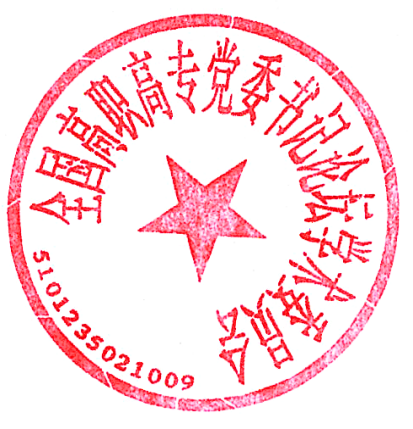              2021年5月16日